ROTINA DO TRABALHO PEDAGÓGICO PARA SER REALIZADA EM DOMICÍLIO (BII-A) - Prof.ª LÍDIA > Data:18/10 a 22/10 de 2021Creche Municipal “Maria Silveira Mattos”OBS: Não esqueçam de registrar os momentos com fotos ou pequenos vídeos e enviar para professora.SEGUNDA-FEIRATERÇA-FEIRAQUARTA-FEIRAQUINTA-FEIRASEXTA-FEIRA*** BERÇÁRIO II-A*Hora da música: Mundo Bita - Cada Coisa Tem Seu Formatohttps://youtu.be/qAvTDWtxEgU(O link será disponibilizado no grupo) *Hora da atividade: Vamos empilhar?*Objetivo: - Esta atividade trabalha o raciocínio lógico e a concentração, a percepção visual, a atenção.  * Desenvolvimento: - Vamos precisar de objetos para empilhar, pode ser tupperware, latas vazias, toquinhos ou outros objetos que deem para empilhar.- Coloque os objetos ao alcance da criança, empilhe uma vez para que ela veja como é, deixe que ela empilhe, quando caírem faça festa para estimular a criança a empilhar de novo.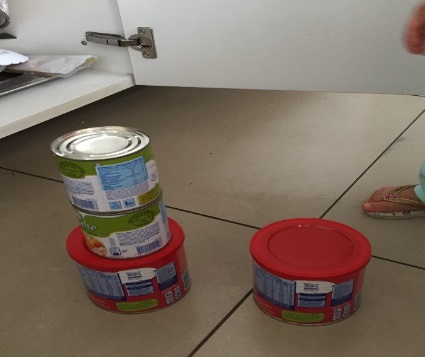 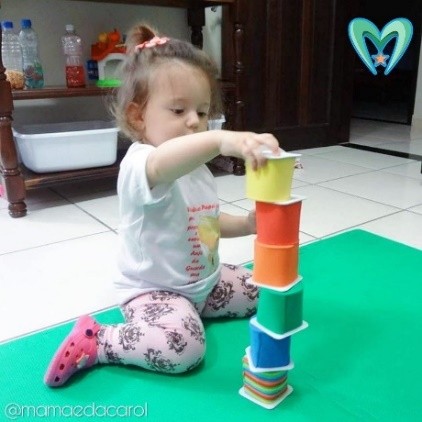 *** BERÇÁRIO II-A*Hora da Música: Grupo Triii - Bicicleta lá láhttps://youtu.be/AAMs82pxO0U(O link será disponibilizado no grupo) *Hora da atividade:  Pedalando a bicicleta*Objetivo: A atividade trabalha a coordenação motora, o tônus   muscular e a interação entre adulto e criança.*Desenvolvimento:- Depois de assistir o vídeo, peça para a criança deitar no chão, sente de frente para ela, pegue em suas perninhas e faça movimentos de bicicleta, depois peça para o bebê repetir os movimentos com você ou com outras crianças presentes.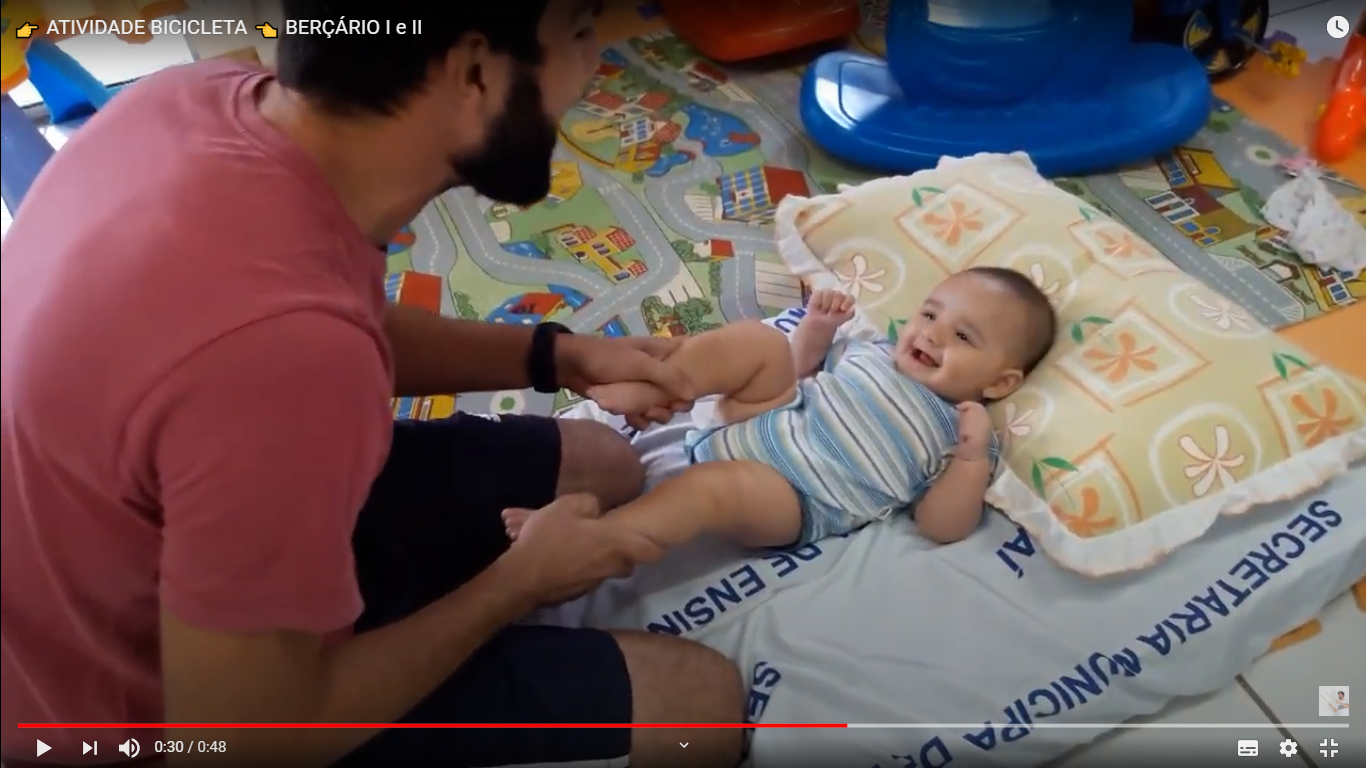 *** BERÇÁRIO II-A*Hora da atividade:   Dentro e fora*Objetivo: Estimular o raciocínio, coordenação motora, percepção e noção de espaço.*Desenvolvimento: Desenhe com giz ou carvão, círculos no quintal, e brinque com o bebê dando comandos de dentro e fora, ex: O adulto responsável, deve entrar no círculo e dizer dentro, sair e dizer fora, faça repetidas vezes ou até que o bebê compreenda.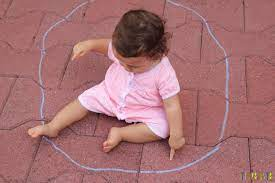 *** BERÇÁRIO II-A*Hora da atividade: Escondendo brinquedos pela casa. *Objetivo: Estímulo da coordenação motora fina, noção de permanência das coisas e noção de espaço. *Desenvolvimento: Utilizar espaços da casa e brincar de esconder brinquedos e estimular o bebê a procurar, após a brincadeira convide a criança para ajudar a guardar os brinquedos.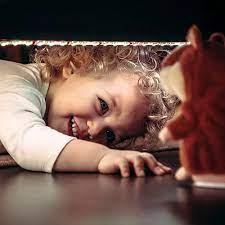 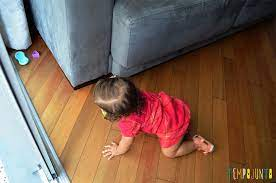 *** BERÇÁRIO II-A*Hora da música:  Seu Lobato/Galinha Pintadinhahttps://www.youtube.com/watch?v=3r4cadv1Cmw*Objetivo: desenvolver a escuta, fala, imaginação e habilidade de imitar.*Desenvolvimento: Depois de ver o vídeo, peça para o bebê imitar os sons dos animais, diga o nome do animal e imite o som que ele faz.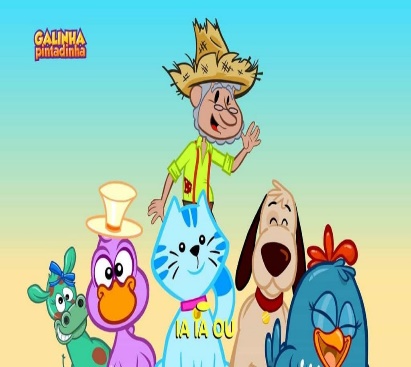 